г. Ханты-Мансийск 2022Как подать жалобу в государственную инспекцию труда?Для этого рекомендуем придерживаться следующего алгоритма.Шаг 1. Составьте обращение (жалобу)   В жалобе должны быть указаны (ст. 7 Закона от 02.05.2006 N 59-ФЗ):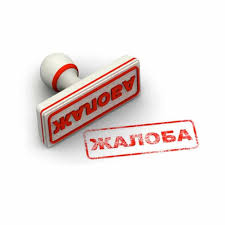 1) наименование государственной инспекции труда;фамилия, имя, отчество (последнее - при наличии) заявителя;почтовый (электронный) адрес, по которому должен быть направлен ответ (уведомление о переадресации обращения);суть жалобы (указывается событие или предполагаемые нарушения трудовых прав), наименование работодателя, место его нахождения;личная подпись заявителя;дата. Внимание! Если в письменном обращении не указаны фамилия гражданина, направившего обращение, или почтовый адрес, по которому должен быть направлен ответ, то ответ на обращение не дается (ч. 1 ст. 11 Закона N 59-ФЗ).В жалобе обычно указывается также контактный телефон.Шаг 2. Подайте жалобу в государственную инспекцию трудаПодать жалобу можно как лично, так и по почте заказным письмом с уведомлением о вручении. В первом случае сотрудник инспекции труда, принявший жалобу, обязан поставить число и подпись на втором экземпляре, который останется у заявителя. Если жалоба отправлена по почте, у заявителя будет уведомление о дате доставки жалобы в инспекцию труда. В случае необходимости в подтверждение своих доводов приложите к письменному обращению документы и материалы либо их копии (ч. 2 ст. 7 Закона N 59-ФЗ).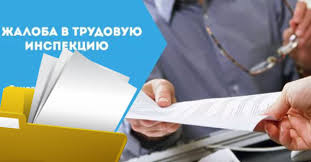 Также жалобу можно подать в форме электронного документа, например, через официальный сайт Роструда. Заявитель вправе приложить к такому обращению необходимые документы и материалы в электронной форме (ч. 3 ст. 7 Закона N 59-ФЗ).Работник вправе просить проведения конфиденциальной проверки. Это означает, что при ее проведении работодателю не будет сообщено имя работника, который в таком случае может избежать преследования со стороны работодателя (ст. 358 ТК РФ).Шаг 3. Получите ответ на жалобу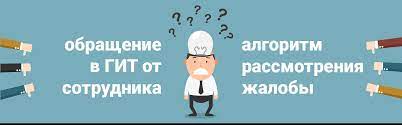 Письменное обращение подлежит регистрации в течение трех дней с момента поступления в государственную инспекцию труда (ч. 2 ст. 8 Закона N 59-ФЗ).Обращения (заявления и жалобы) рассматриваются в течение 30 дней со дня регистрации письменного обращения (ч. 1 ст. 12 Закона N 59-ФЗ).При необходимости срок рассмотрения жалобы может быть продлен, но не более чем на 30 дней. При этом заявитель должен быть поставлен в известность о продлении сроков рассмотрения заявления (жалобы) (ч. 2 ст. 12 Закона N 59-ФЗ).Письменное обращение, содержащее вопросы, решение которых не входит в компетенцию государственной инспекции труда, направляется в течение семи дней со дня регистрации в соответствующий орган или соответствующему должностному лицу, в компетенцию которых входит решение поставленных в обращении вопросов, с уведомлением гражданина, направившего обращение, о переадресации обращения (ч. 3 ст. 8 Закона N 59-ФЗ).При наличии соответствующих оснований государственная инспекция труда проводит внеплановую выездную проверку (п. 1 ч. 1 ст. 58, п. 1 ст. 60, ч. 12 ст. 66 Закона от 31.07.2020 N 248-ФЗ; п. п. 35, 49 Положения N 1230).Обратите внимание! В 2022 г. ограничены основания для проведения внеплановых проверок. Внеплановая проверка может быть проведена по согласованию с органами прокуратуры, например, при непосредственной угрозе или по фактам причинения вреда жизни и тяжкого вреда здоровью граждан (пп. "а" п. 3 Постановления Правительства РФ от 10.03.2022 N 336).При подтверждении фактов нарушения трудовых прав руководителю организации-работодателя выдается предписание об устранении выявленных нарушений (ст. 356, ч. 1 ст. 357 ТК РФ).В случае неисполнения работодателем в срок предписания по выплате начисленных, но не выплаченных в установленный срок работнику заработной платы и других выплат в рамках трудовых отношений инспекция принимает решение о принудительном исполнении данной обязанности работодателя, которое является исполнительным документом.Такое решение принимается не позднее месяца после истечения срока исполнения предписания или не позднее месяца после вступления в законную силу решения суда о признании законным данного предписания, если оно было обжаловано в суд.Если решение о принудительном взыскании не исполнено работодателем и истек срок его обжалования, экземпляр решения направляется на исполнение в службу судебных приставов (ст. 360.1 ТК РФ; ст. ст. 6.1, 6.5 Закона от 21.07.1997 N 118-ФЗ; п. 5.1 ч. 1 ст. 12 Закона от 02.10.2007 N 229-ФЗ).Заявителю жалобы дается мотивированный ответ по существу поставленных в обращении (жалобе) вопросов, в котором указывается, какие факты нарушений трудовых прав подтвердились в ходе рассмотрения обращения (жалобы) и проведения проверки у работодателя, какие меры инспекторского реагирования были приняты к работодателю (выдано предписание, возбуждено дело об административном правонарушении за нарушение законодательства о труде), разъясняется порядок дальнейших действий для восстановления нарушенных прав или оспариваемых интересов, если в соответствии с полномочиями государственной инспекции труда разрешить поставленные в жалобе вопросы не представилось возможным (п. п. 4, 5 ч. 1 ст. 10 Закона N 59-ФЗ).Если гражданин подал жалобу в письменной форме, то ответ ему направляется в письменной форме по почтовому адресу, указанному в ней. Если гражданин подал жалобу в форме электронного документа, то ответ ему направляется в форме электронного документа по адресу электронной почты, указанному в жалобе (ч. 4 ст. 10 Закона N 59-ФЗ).